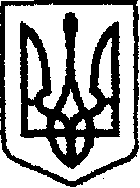 У К Р А Ї Н Ачернігівська обласна державна адміністраціяУПРАВЛІННЯ  КАПІТАЛЬНОГО БУДІВНИЦТВАН А К А Звід «12» серпня 2019 року           Чернігів		                         № 312Про внесення змін до паспорту бюджетноїпрограми обласногобюджету на 2019 рікВідповідно до пункту 8 статті 20 Бюджетного кодексу України, наказу Міністерства фінансів України від 26.08.2014 № 836 «Про деякі питання запровадження програмно-цільового методу складання та виконання місцевих бюджетів», зареєстрованого в Міністерстві юстиції України 10.09.2014 № 1103/25880 (зі змінами), спільного розпорядження голів обласної державної адміністрації та обласної ради «Про внесення змін до показників обласного бюджету» від 08.08.2019 № 77, наказую:Внести зміни до паспорту бюджетної програми обласного бюджету на 2019 рік за КПКВК 1518313 «Ліквідація іншого забруднення навколишнього природного середовища», виклавши його в новій редакції, що додається.Начальник                                                                              Андрій  ТИШИНА